Soal Latihan Asessment Kajian 2MK : Rekayasa Perangkat LunakSebutkan 2 aktifitas dalam fase insepsi?Sebutkan minimal dua jenis kebutuhan yang harus dijelaskan pada tahap elisitasi?Sebutkan 4 skala dalam kuisioner?Studi KasusPemilik bakery iyan catering di Bandung berencana membangun Aplikasi penyedia informasi jadwal dan data pesanan makanan. Saat ini proses pemesanan dan penjadwalan pesanan  masih dilakukan secara manual dimana ada beberapa aktifitas yang harus dilakukan yaitu:Pemesanan	Pelanggan harus datang ke catering untuk melakukan pemesananPenyimpanan data pesanan	Pemilik catering mencatat data pesanan yang masuk dari pelanggan.Penjadwalan pesananPemilik catering mencatat informasi jadwal pesanan agar bisa mengingat kembali pesanan yang sebelumnya telah dipesan oleh pelangganPengecekan pesananPelanggan selalu pergi mendatangi catering atau via telepon untuk menanyakan status pesanan yang sedang dikerjakanBerdasarkan pengumpulan informasi,  usaha Catering menunjukkan adanya berbagai masalah yang masih sering dihadapi oleh pemilik catering. Diantaranya pengusaha catering tersebut mengatakan bahwa pencatatan pesanan masih menggunakan alat bantu seperti buku tulis dan papan tulis. Kendala yang sering dialami dalam melakukan pencatatan pesanan melalui buku tulis adalah lupa terhadap pesanan yang masuk dari pelanggan. Pelanggan harus datang kecatering untuk melakukan pemesanan karena tidak memiliki daftar makanan yang valid. Pelanggan tidak dapat mengecek pesanan yang sedang dikerjakan apakah sudah selesai atau belum.PertanyaanBerdasarkan studi kasus tersebut jawablah pertanyaan berikut iniSebutkan Person In charge (PIC)/actor dalam proses dan berikan deskripsi dari actor tersebutBuatlah Analisis proses terkait dengan Sistem Yang diusulkan dalam bentuk tabel!Sebutkan Kebutuhan Fungsional dan Nonfungsional dari proses yang diusulkan!Buatlah sebuah kuisioner untuk menggali kebutuhan berdsarkan kasus tersebut dengan memperhatikan aspek Real Problem, Solusi, Proses Bisnis, People, Technologi, dan Scope!SolusiMemahami lingkungan Bisnis dan Membuat pemodelan bisnisnyaKebutuhan Fungsional, Kebutuhan Non Fungsional, dan Kebutuhan AntarmukaNominal, Ordinal, Interval, dan RasioStudi KasusPerson In charge (PIC)/actor dalam proses dan deskripsi nya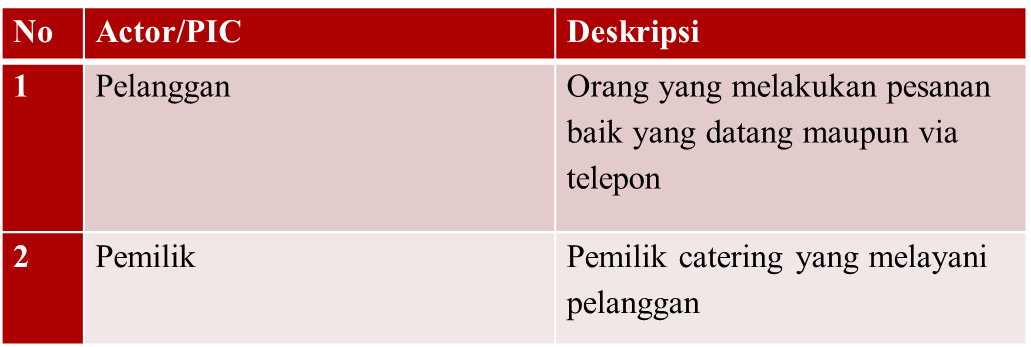 Analisis proses terkait dengan Sistem Yang diusulkan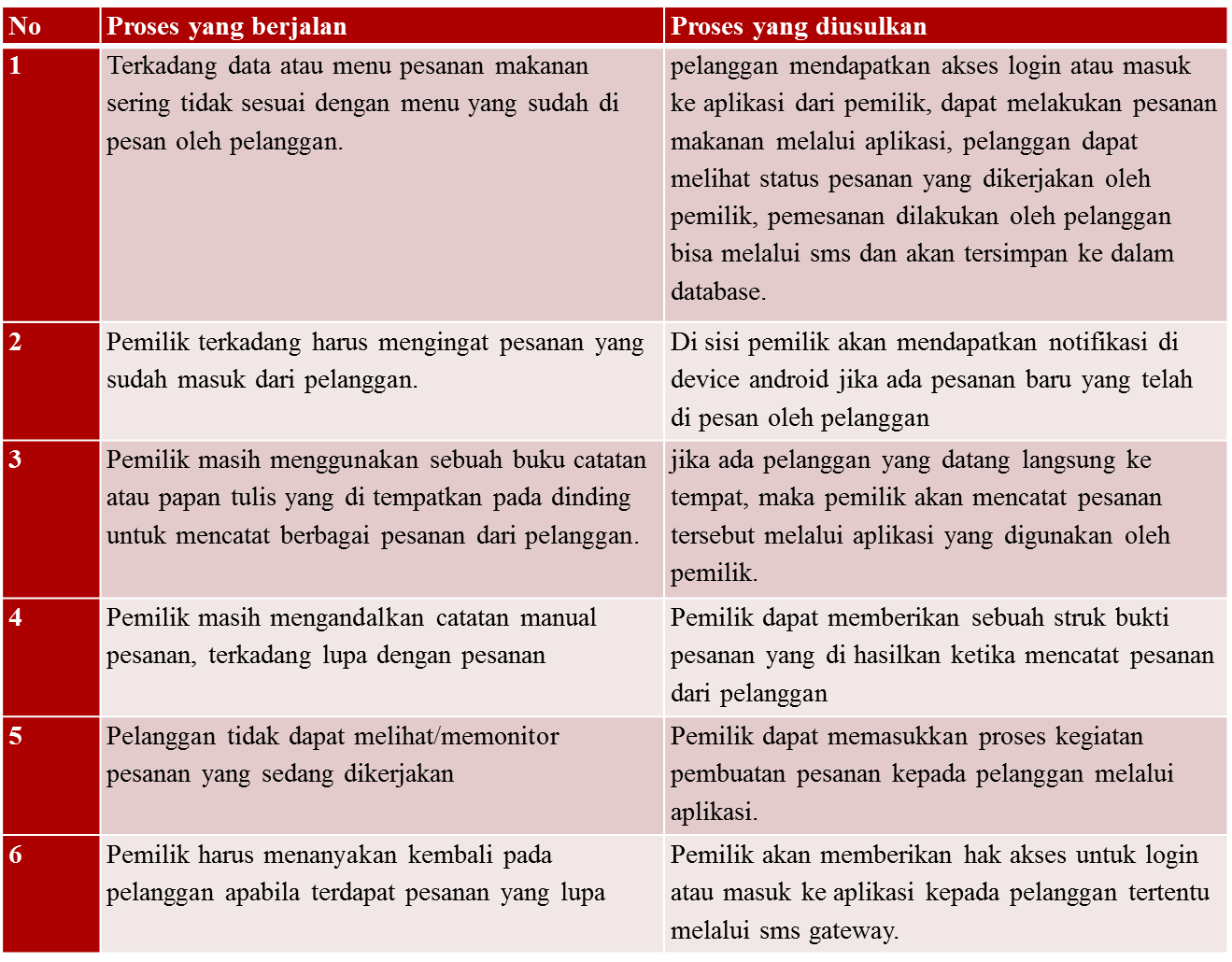 Kebutuhan Fungsional dan Non Fungsional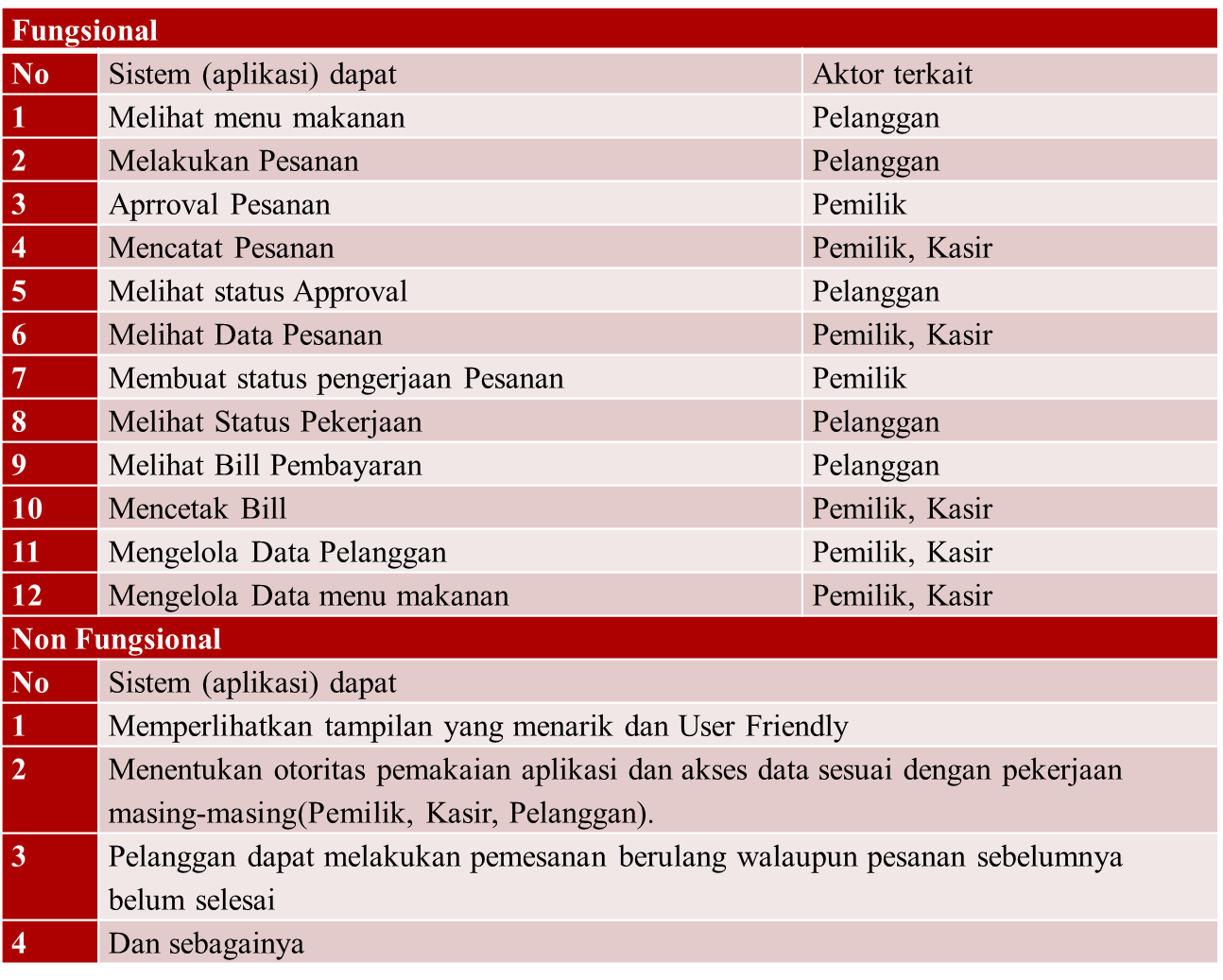 KuisionerApakah anda merasa kesulitan dengan sistem manual pemesanan makanan saat ini?YaTidakApakah pesanan dari pelanggang terkadang tidak sesuai sesuai karena salah dalam pencatatan pesanan?YaTidakApakah anda merasa bahwa diperlukan sebuah aplikasi berbasis web dan android dalam pemesanan makanan?YaTidakDalam proses pemesanan saat ini apakah ada kendala terkait kemudahan pelanggan dalam melakukan pesanan makanan?YaTidakJika dibuat sebuah aplikasi berbasis web dan android, menurut bapak/ibu siapa saja kan yang nantinya yang dapat menggunakan aplikasi tersebut (jawaban boleh lebih dari 1)PelangganPemilikKasirSiapa SajaPenyuplai bahan baku makanan Aplikasi pengelolaan makanan ini akan dibangun dengan basis web dan android serta dapat dikases dimana saja ole user.YaTidakSetiap user yang akan mengkases aplikasi ini harus memiliki hak akses terlebih dahulu dengan melakukan pendaftaran pada saat akan login pada aplikasi.YaTidak